Na temelju članka 7. Odluke o osnivanju i načinu rada radnih tijela Općinskog vijeća Općine Matulji („Službene novine Primorsko-goranske županije“ broj 38/09) sazivam treću sjednicu Odbora za društvene djelatnosti koje će se održati  dana 11.12.2017. ponedjeljak u 17:30 sati u prostorijama Općine MatuljiZa sjednicu predlažem sljedeći DNEVNI RED1. Razmatranje Prijedloga Programa Dječjeg vrtića Matulji za 2018.g. i Projekcija 2019.-2020.g.2. Razmatranje Prijedloga Programa javnih potreba predškolskog odgoja-ostalo Općine Matulji za 2018.g. i Projekcije 2019.-2020.g.3. Razmatranje Prijedloga Programa javnih potreba u školstvu za 2018.g. i Projekcija 2019.-2020.g.4. Razmatranje Prijedloga Programa javnih potreba u kulturi za 2018.g. i Projekcija 2019.-2020 g.5. Razmatranje Prijedloga Odluke o utvrđivanju ekonomske cijene boravka djece u Dječjem vrtiću Matulji.					Predsjednica odbora					Ivana Bratović v. r.Dostaviti:1. Članovima Odbora za društvene djelatnosti, svima2. Predsjedniku Općinskog vijeća Općine Matulji, Darjanu Bukoviću, ovdje3.Općinskom načelniku Mariu Ćikoviću, ovdje4.Zamjenicima Općinskog načelnika Eni Šebalj i Brunu Frlanu, ovdje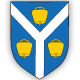 OPĆINA MATULJIOPĆINSKO VIJEĆEODBOR ZA DRUŠTVENE DJELATNOSTIOPĆINA MATULJIOPĆINSKO VIJEĆEODBOR ZA DRUŠTVENE DJELATNOSTIKLASA:   021-05/17-01/0005 URBROJ: 2156/04-01-3-02-17-0040 Matulji, 07.12.2017 KLASA:   021-05/17-01/0005 URBROJ: 2156/04-01-3-02-17-0040 Matulji, 07.12.2017 